附件1官洲街生活垃圾分类投放点提升改造建设要求及需求明细表一、生活垃圾分类提升改造建设设计样式（参考）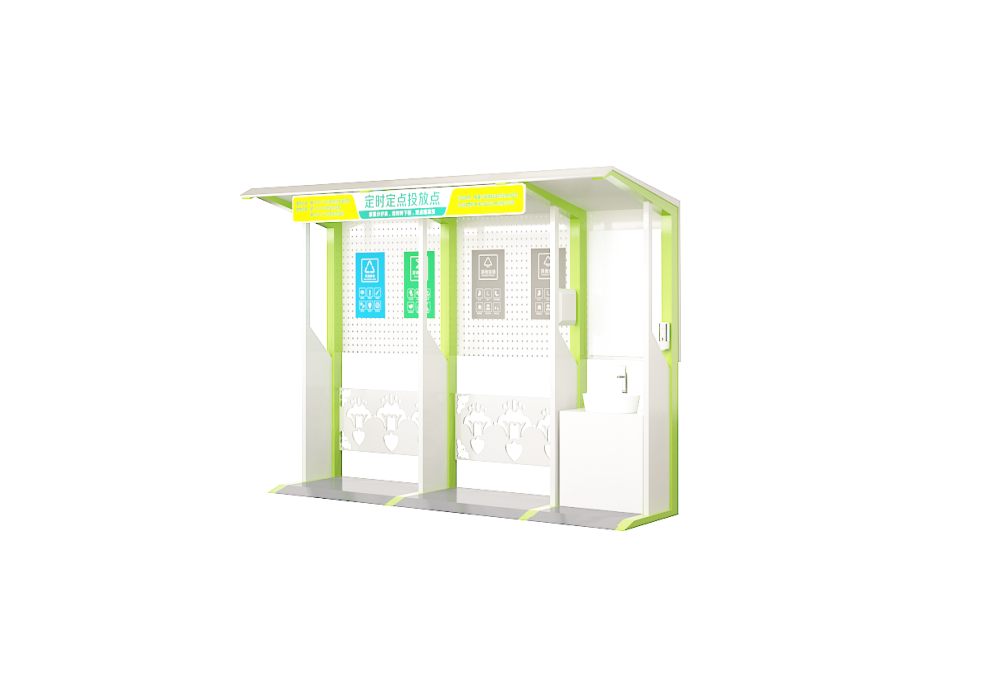 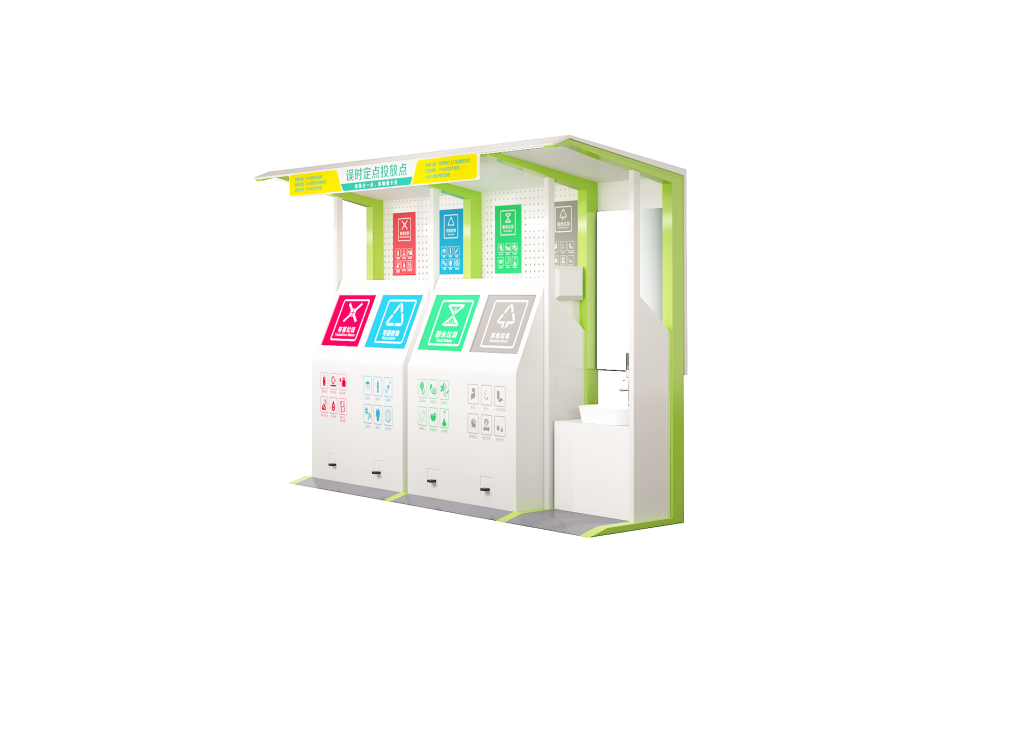 （不含不锈钢垃圾箱）                          （含不锈钢垃圾箱）技术要求：    1.投放点其外观和功能设计上需满足“绿化”“美化”“亮化”的要求，应与周边环境相协调，选择美观、耐用、易清洁的可循环利用环保材料制作，可进行二次拆分组合。2.宣传栏、雨蓬为一体化设计。款式简洁、美观，标志清晰。3.外形尺寸：定时定点投放亭：4桶亭（长宽高）：3600mm×1250mm×2400mm（±3%）；5桶亭（长宽高）：4250mm×12500mm×2400mm（±3%）； 6桶亭（长宽高）：5000mm×1250mm×2400mm（±3%）；误时投放亭：4桶亭（长宽高）4150mm×1250mm×2400mm（±3%）；5桶亭（长宽高）：5000mm×1250mm×2400mm（±3%）；6桶亭（长宽高）：5850mm×1250mm×2400mm（±3%）；（注：无需洗手设备的点，相应减去洗手设备尺寸，约80mm（±3%））4.立柱规格：采用80mm×80mm的高碳钢方管，厚度：＞1.2mm 。  支撑柱采用40*40MM高碳钢方管，厚度:＞1.2MM.4.顶棚骨架材质：采用＞1.2mm厚的高碳钢材质，40mm×40mm方管框架。5.顶棚纵向次梁：40mm×40mm ，不小于1.5mm厚高碳钢材质。6.顶棚覆盖材质规格：不低于1mm厚的高碳钢板。7.防锈涂装要求：静电喷涂加高温烤漆工艺，颜色按招标人要求喷涂。8. 宣传栏材质：采用不低于1.0mm厚高碳钢板。9.连接方式：采用框架焊接，部件螺丝连接。10.标识要求：高清车贴喷绘，按客户要求设计制作，主要为设置公示牌，内容包括开发时间、分类标识，并应设置分类投放指引，要图文并茂、印刷清晰。11.配置：太阳能定时照明灯、洗手盆、水龙头，太阳能人体感应语音提示播报器。12.1太阳能户外防水LED照明灯。12.2太阳能板5V 25W。12.3电池容量不低于5V 24000mAH 。12.4连续亮灯时间不低于12-24小时。12.5 不少于130颗LED灯珠，防水等级IP67。12.6 采用优质品牌立式洗手盆合金水龙头套件。13.垃圾箱要求：箱体材质采用201不锈钢1.2mm厚，箱体上盖(采用液压式开启）板材质采用201不锈钢1.2mm厚；尺寸2817mm×85mm×1250mm，内可放置4个240L垃圾桶。14.场地硬底化要求：混泥土铺设找平，土方清理，做好相关排水。15.抗风等级：8-10级。..三、官洲街垃圾分类投放点提升改造需求明细表三、官洲街垃圾分类投放点提升改造需求明细表三、官洲街垃圾分类投放点提升改造需求明细表三、官洲街垃圾分类投放点提升改造需求明细表三、官洲街垃圾分类投放点提升改造需求明细表三、官洲街垃圾分类投放点提升改造需求明细表三、官洲街垃圾分类投放点提升改造需求明细表三、官洲街垃圾分类投放点提升改造需求明细表三、官洲街垃圾分类投放点提升改造需求明细表三、官洲街垃圾分类投放点提升改造需求明细表三、官洲街垃圾分类投放点提升改造需求明细表序号所属社区定/误时投放点拟提升改造地址定/误时投放点配置桶数配置桶要求提升改造配件（注：√表示需提升改造配件，/表示无需求）提升改造配件（注：√表示需提升改造配件，/表示无需求）提升改造配件（注：√表示需提升改造配件，/表示无需求）提升改造配件（注：√表示需提升改造配件，/表示无需求）提升改造配件（注：√表示需提升改造配件，/表示无需求）序号所属社区定/误时投放点拟提升改造地址定/误时投放点配置桶数配置桶要求遮雨棚+投放公示牌（元/套）语音提示（元/套）洗手设备（元/套）照明设备（元/套）备注1北山北山大街1号对面误时投放点4厨余+可回收+有害+其他各1个√√√√含不锈钢垃圾箱2北山梦享社区办公楼对面定时投放点4厨余+可回收+有害+其他各1个√///含不锈钢垃圾箱3北山桥头大街变电站围墙边定时投放点5厨余1个+其他垃圾4个√///4仑头东仑头村委会旁小公园误时投放点4厨余+可回收+有害+其他各1个√√√√含不锈钢垃圾箱5仑头西仑头五社小公园旁定时投放点4厨余1个+其他3个√///6仑头东仑头路102号（福乐多超市围墙边）定时投放点6厨余2+其他4个√///7仑头东启明坊外街10号（仑头小学围墙边）误时投放点6厨余+可回收+有害各1个，其他垃圾3个√///含不锈钢垃圾箱8赤沙东南约贵荣路公交车站旁（入口100米处）误时投放点4厨余+可回收+有害+其他各1个√√√√含不锈钢垃圾箱9学院仑头路19号之一（南约新街帆榄厂围墙边1）定时投放点6厨余1个+其他5个√///10学院仑头路19号之一（南约新街帆榄厂围墙边2）误时投放点6厨余+可回收+有害各1个，其他3个√///含不锈钢垃圾箱11学院海珠区仑头路19号之二误时投放点5厨余+可回收+有害各1个，其他2个√√√√含不锈钢垃圾箱12学院第四干休所定时投放点4厨余+可回收+有害+其他各1个√√√√含不锈钢垃圾箱13学院广东财经大学教工宿舍区电房旁误时投放点6厨余+可回收+有害各1个，其他3个√√√√含不锈钢垃圾箱14学院仑头路21号（广东财大围墙边）误时投放点4厨余+可回收+有害+其他各1个√///含不锈钢垃圾箱15官洲睦邻街1号（1至9栋之间）/00/√//16官洲睦邻街1号（11至19栋之间）/00/√//17官洲仁义街2号（工具房旁）/00/√//18官洲仁义街2号（10-12栋之间）/00/√//19赤沙东南约贵荣路28号大门出入口围墙边/00/√//20学院新滘东路321号值班室旁/00/√//